 ※ ご希望の箇所に〇を付けてください。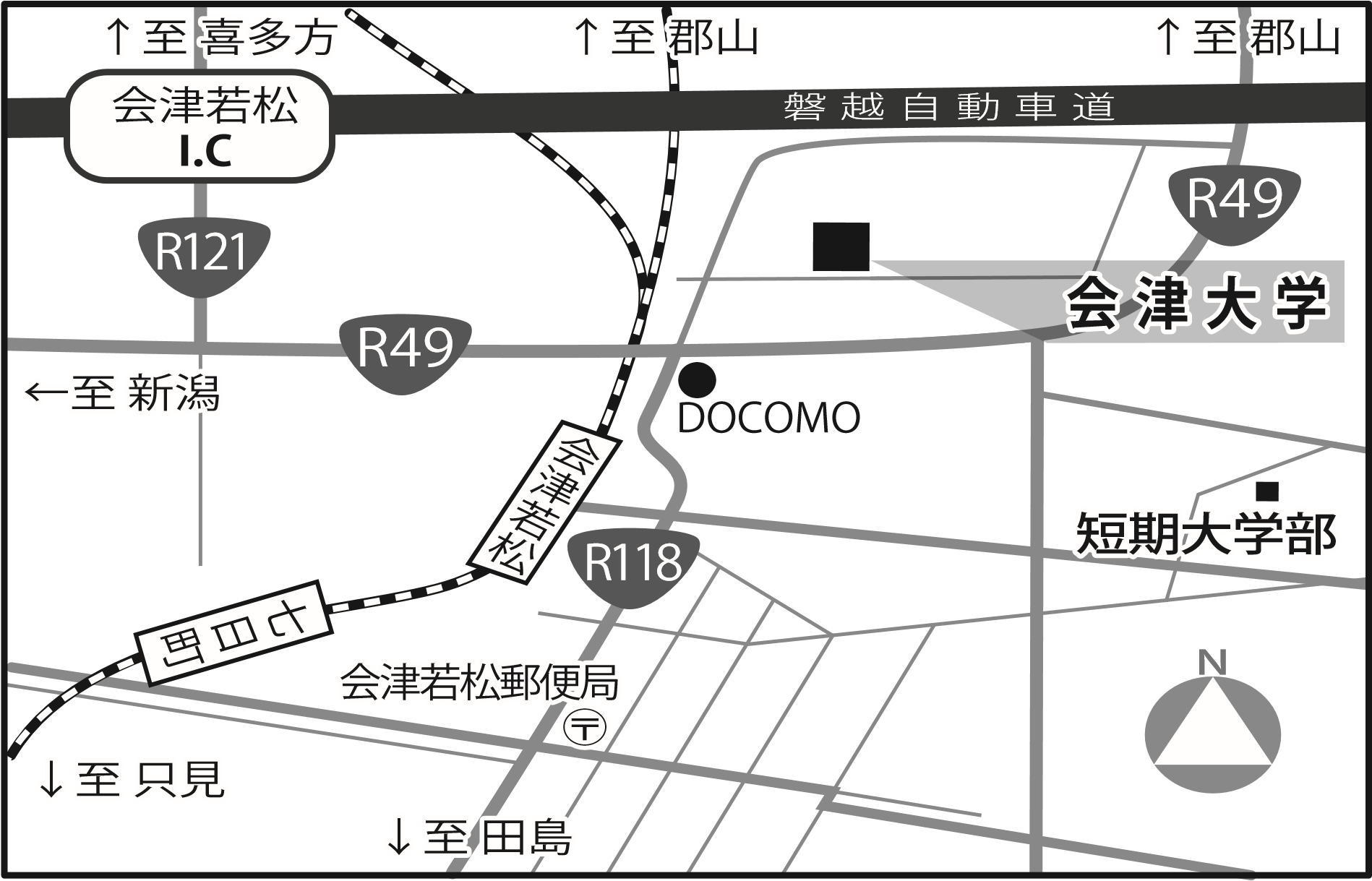 《お問い合わせ》会津大学 事務局 　　　　企画連携課 企画係　電話 0242-37-2510　FAX 0242-37-2546 〒965-8580 福島県会津若松市一箕町鶴賀字上居合 90   E-mail : caist-symp@u-aizu.ac.jpお名前（ふりがな）ご職業（勤務先・所属大学 等）ご連絡先（電話・E-mail 等）  ◆ 基調講演  ◆ 基調講演参加　・　不参加　　　13：20 ～　　　13：20 ～参加　・　不参加  ◆ 各クラスターによるセミナー  ◆ 各クラスターによるセミナー参加　・　不参加14：10 ～ 16：00 14：10 ～ 16：00 参加　・　不参加